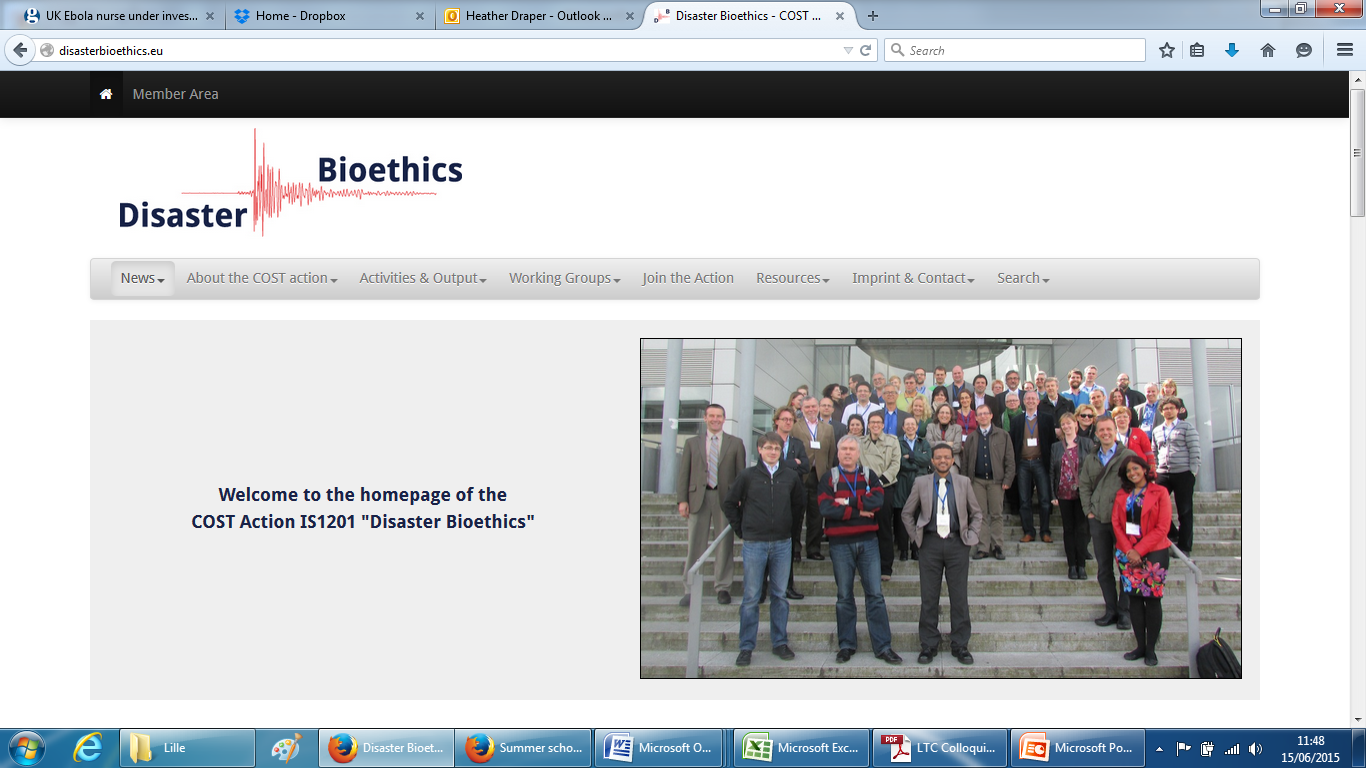 APPLICATION FORM – SUMMER SCHOOL 2015NAMEEMAIL ADDRESSAFFILIATION                                                                                                COUNTRYREASONS FOR APPLYING – max 500 wordsPlease use this space to give your reasons for applying for this summer school and explain why you think that your participation will be useful for others attending (e.g. outline any special experience or skills that you will bring). The box will expand automatically as you type.I am able to bring a laptop? Yes / NoARE YOU APPLYING FOR AN AWARD?  YES/NO (delete as appropriate). If YES please complete rows belowFUNDING HAS TO BE CLAIMED RETROSPECTIVELY USING e-COST profile at https://e-services.cost.euFUNDED PARTICIPANTS WILL HAVE TO PAY FOR ACCOMMODATION AND SUBSISTENCE IN ADVANCE AND THIS WILL THEN BE REIMBURSEDIT IS A CONDITION OF APPLYING FOR FUNDING THAT YOU USE THE ACCOMMODATION PROVIDED, ATTEND FOR ALL FIVE DAYS  AND TAKE ALL THE MEALS INCLUDED I confirm that I understand the above conditions: YES/ NO (delete as appropriate)My approximate return travel costs door to door IN EUROS will be:  (Please note that receipts will need to be provided for all travel; this figure will be used to calculate the grant offered; a maximum of 500 Euros will be available for travel. If this is not sufficient please use the space below to explain why you need more money)SignedDATE